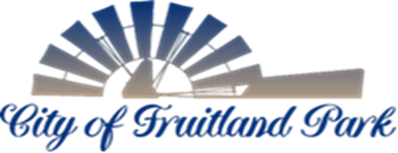   506 WEST BERCKMAN STREET                                                                            PHONE: 352 360-6727	                                                                            FRUITLAND PARK, FL 34731		                                                                        FAX: 352 360-6652 AGENDA PLANNING & ZONING BOARD APRIL 20, 20236:00 PM	INVOCATION AND PLEDGE OF ALLEGIANCE: 	ROLL CALL:        MEETING NOTES FROM PREVIOUS MEETING: Meeting notes from January 19, 2023 included for review/comment.	OLD BUSINESS: NONE	NEW BUSINESS: Veterinary Emergency Clinic – Major Site Plan (Alternate Key: 3924369) The owner is seeking site plan approval for construction of Veterinary Emergency Clinic of 9,850 SF within the Village Park Commercial Subdivision. The proposed veterinary emergency clinic is a permitted use pursuant to Ordinance 2021-002. Development of the subject site must conform with PUD Ordinance 2018-002.  Surrounding zoning is PUD and C-2.  Ordinance 2018-002 requires a 50’ setback and 25’ Type “C” landscape buffer.  Staff recommends approval of Resolution 2023-028.Rolling Acres/Lake Ella Rd, Resibuilt - Preliminary Plan (Alternate Keys: 1284082 &    1284015)The applicant is seeking preliminary plan approval of the proposed subdivision consisting of 603 dwelling units of single family and attached single family [413 single family units and 190 townhomes] at a density of 3.78 units/acre. Surrounding zoning is PUD and Lake County Agriculture, R-1 and R-3.  Proposed single family minimum lot widths are 50’ and 60’ with corner lots to be 15’ wider than the minimum lot widths.Planning & Zoning Board AgendaApril 20, 2023 – Page 2The city will require a copy of the ingress/egress agreement with Lake County. Also, trees are depicted in the right-of-way on the landscape plans which may be in conflict with water/sewer and reclaim water connection locations, as well as communications lines.   Both conditions are addressed in Resolution 2023-027. Staff recommends approval with the aforementioned conditions.BOARD MEMBERS’ COMMENTS:PUBLIC COMMENTS:This section is reserved for members of the public to bring up matters of concern or opportunities for praise. Note: Pursuant to F.S. 286.0114 and the City of Fruitland Park’s Public Participation Policy adopted by Resolution 2013-023, members of the public shall be given a reasonable opportunity to be heard on propositions before the Planning and Zoning Board. Pursuant to Resolution 2013-023, public comments are limited to three minutes.ADJOURNMENT: